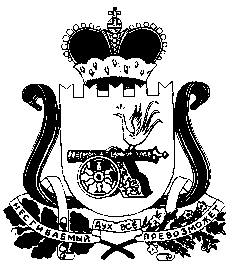 АДМИНИСТРАЦИЯ СНЕГИРЕВСКОГО СЕЛЬСКОГО ПОСЕЛЕНИЯ ШУМЯЧСКОГО РАЙОНА СМОЛЕНСКОЙ ОБЛАСТИПОСТАНОВЛЕНИЕот      25.12.2014        года                                                                    №67В соответствии со ст.ст. 12.1., 14, 14.1. Федерального закона от 24.07.2002 года № 101-ФЗ «Об обороте земель сельскохозяйственного назначения», рассмотрев список невостребованных земельных долей, который был опубликован в  Смоленской областной газете «Смоленская газета» № 31 от  03.09.2014 г., на  информационном стенде  Администрации  Снегиревского сельского поселения Шумячского района  Смоленской области, сообщения о проведении общего собрания участников долевой собственности на земельные участки бывшего  ТсОО  «Залесье» ,  на  официальном  сайте  Администрации муниципального образования «Шумячский район» Смоленской области http://www.admin. smolensk.ru/~shumichi  и на информационном стенде  Администрации  Снегиревского сельского поселения Шумячского района  Смоленской области, не принявшего решения по вопросу о невостребованных земельных долях, Администрация Снегиревского сельского поселения Шумячского района  Смоленской области п о с т а в л я е т:1. Утвердить прилагаемый список невостребованных земельных долей участников долевой собственности на земельный участок с кадастровым номером 67:24:050101:00 из земель сельскохозяйственного назначения в границах землепользования бывшего ТсОО «Залесье» Шумячского района Смоленской области на территории Снегиревского сельского  поселения  Шумячского района Смоленской области  в количестве 248 земельных долей, размером 6,3 га каждая. 2.Опубликовать  настоящее  постановление  в  печатном  средстве   Снегиревского сельского поселения Шумячского района Смоленской области  «Вестник».3.  Контроль за исполнением настоящего постановления оставляю за собой. Глава Администрации Снегиревскогосельского поселения Шумячского  района  Смоленской области                                                                В.А.Тимофеев                                                                                          УТВЕРЖДЕНО                                                                                                   Постановлением        Администрации                                                                                                   Снегиревского сельского поселения                                                                                                   Шумячского района Смоленской области                                                                                                   От 25.12.2014 года                №67СПИСОКневостребованных земельных долей по ТсОО «Залесье»Об      утверждении       списка                                                                                         невостребованных  земельных                                                                                                                долей по ТсОО «Залесье» Шумячского района Смоленской области№ п/п                      Фамилия, имя, отчество      1.                 Алексеева Александра Ивановна      2.	Антонов Михаил Демидович      3.	Антонов Алексей Михайлович      4.	Андреев Александр Иванович      5.	Антонов Николай Иванович      6.	Антонов Михаил Демидович      7.	Алексеева Раиса Егоровна      8.	Андреева Екатерина Павловна      9.	Андреев Иван Стефанович      10.	Антонова Евдокия Ивановна      11.	Бурдакова Светлана Викторовна      12.	Болотов Вячеслав Иванович      13.	Бабурина Любовь Антоновна      14.	Батрукеев Михаил Семенович      15.	Борисенков Анатолий Александрович      16.	Буденкова Татьяна Иосифовна      17.	Борисенкова Галина Леоновна      18.	Бесштейнова Надежда Федоровна      19.	Блохин Владимир Михайлович      20.	Блохина Татьяна Вячеславовна      21.	Батрукеева Александра Сергеевна      22.	Бабурин Иван Никитьевич      23.	Бурдаков Николай Николаевич      24.	Борисенкова Мария Григорьевна      25.	Бурдаков Павел Стефанович      26.	Буденков Владимир Николаевич      27.	Бабурина Светлана Викторовна      28.	Васильев Михаил Сергеевич      29.	Васильев Сергей Ануфриевич      30.                   Войтов Станислав Федорович      31.                    Варченкова Мария Ульяновна      32.                    Васильева Любовь Васильевна       33.	Войтов Виктор Станиславович      34.                    Войтова Нина Тимофеевна      35.	Грицева Пилагея Павловна      36.	Григорьева Фекла Емельяновна      37.	Григорьева Анастасия Леоновна      38.                     Григорьева Лидия Яковлевна      39.	Григорьев  Николай Михайлович      40.	Грицева Нина Прохоровна      41.	Грицева Мария Семеновна      42.	Грицев Петр Николаевич      43.	Григорьева Татьяна Николаевна      44.	Грицев Тит Прохорович      45.	Грицев Станислав Михайлович      46.	Грицева Александра Григорьевна      47.	Грицева Зоя Ивановна      48.	Григорьев Александр Алексеевич      49.	Григорьев Александр Михайлович      50.	Гращенкова Вера Александровна      51.	Григорьева Татьяна Владимировна      52.	Грицев Петр Николаевич      53.	Драмкова Фекла Емельяновна      54.                      Драмкова Ольга Емельяновна      55.	Драмкова Елизавета Денисовна      56.                      Дранкова Юлия Васильевна      57.	Дранков Анатолий Иванович      58.	Дранков Владимир Борисович      59.	Демченков Юрий Федорович      60.	Демченкова Мария Евтиховна      61.	Дранков Дмитрий Кузьмич      62.	Дранкова Антонина Романовна      63.	Дейнеко Николай Прокофьевич      64.	Евсеева Мария Денисовна      65.	Евсеева Мария Никоноровна      66.	Евгиненко Антон Иванович      67.	Евсеев Владимир Матвеевич      68.	Евсеева Мария Михайловна      69.	Евсеев Павел Данилович      70.	Евсеева Лидия Константиновна      71.	Евгиненкова Анастасия Малаховна      72.	Евсеев Леонид Александрович      73.	Евсеев Александр Леонидович      74.                      Евсеева Лидия Кузьминична      75.	Евсеев Валерий Трофимович      76.	Евсеева Евдокия Фоминична      77.	Евсеев Александр Трофимович      78.	Евсеева Анна Петровна      79.	Евсеева Анна Ивановна      80.	Евсеев Александр Парфилович      81.	Жуков Александр Николаевич      82.	Желудова Валентина Михайловна      83.	Иванова Галина Ивановна      84.	Иванов Владимир Никитьевич      85.                        Иванова Евдокия Гавриловна       86.	Игнатова Татьяна Егоровна      87.	Иванова Надежда Ивановна      88.	Кузнецов Николай Павлович      89.	Кручинина Нина Андреевна      90.	Кузнецова Анна Трофимовна      91.	Кузнецов Павел Иванович      92.	Кондратьев Леонид Данилович      93.	Кондюкова Александра Степановна      94.	Кручинина Татьяна Александровна      95.	Кручинина Мария Филипповна      96.	Кручинин Михаил Михайлович      97.                           Кручинин Александр Федорович      98.	Карпова Анна Ивановна      99.	Кручинин Виктор Михайлович      100.	Кручинина Нина Купреевна      101.	Кручинина Мария Даниловна      102.	Кондратьева Надежда Григорьевна      103.                           Кошелева Любовь Семеновна      104.	Карпов Геннадий Петрович      105.	Леваньков Юрий Михайлович      106.                           Леваньков Михаил Михайлович      107.	Леваньков Михаил Илларионович      108.	Леваньков Григорий Михайлович      109.	Макаренков Леонид Иванович      110.	Мельникова Вера Денисовна      111.                           Михайлова Анна Павловна      112.	Мельников Валерий Иванович      113.                           Михайлов Яков Яковлевич      114.	Михайлов Валентин Филиппович      115.	Мезенцева Елена Егоровна      116.	Моисеев Олег Владимирович      117.	Моисеев Владимир Захарович      118.	Михайлов Виктор Яковлевич      119.	Мезенцев Николай Иванович      120.	Моисеева Людмила Владимировна      121.	Михайлов Виктор Леонидович      122.	Михайлов Леонид Романович      123.	Моисеева Валентина Николаевна      124.	Михайлова Надежда Ивановна      125.	Мельников Семен Иванович      126.	Мельников Александр Александрович      127.	Михайлова Юлия Петровна      128.	Михайлов Михаил Васильевич      129.	Михайлова Людмила Александровна      130.	Михайлова Надежда Ануфриевна      131.	Мезенцева Екатерина Николаевна      132.	Никитин Иван Петрович      133.	Никитина Нина Филипповна      134.	Никитин Виталий Валентинович      135.	Никитин Александр Иванович      136.	Никитина Екатерина Мартыновна      137.	Никитин Андрей Петрович      138.	Никитин Николай Петрович      139.	Никитина Елена Петровна      140.	Никитина Валентина Никитична      141.                              Подковина Ольга Титовна      142.	Петрова Александра Емельяновна      143.	Петров Федор Иванович      144.	Подковин Федор Петрович      145.	Петрова Евгения Федоровна      146.	Пуськова Ольга Стефановна       147.	Пуськов Владимир Никитьевич      148.	Прудников Леонид Ильич      149.	Прудникова Надежда Григорьевна      150.	Прудников Владимир Александрович       151.	Петров Владимир Михайлович      152.                                Поляков Николай Евдокимович      153. 	Полякова Евдокия Яковлевна      154.                                Петров Александр Павлович      155.                                Руд Николай Семенович      156.                                Рочвак Надежда Ивановна      157.	Руд Раиса Ивановна       158.	Семенова Валентина Михайловна      159.                                 Соловьянов Виктор Леонидович      160.                                 Смоляков Николай Павлович      161.	Семенова Валентина Ивановна      162.                                 Савченков Василий Андреевич      163.                                 Семенова Татьяна Павловна      164.                                 Семенов Иван Яковлевич      165.	Савченкова Мария Яковлевна      166.	Соловьянова Нина Алексеевна      167.	Смолякова Вера Павловна      168.	Савченкова Евдокия Лаврентьевна      169.	Соловьянов Леонид Михайлович      170.	Силина Акулина Ивановна      171.	Судакова Елизавета Денисовна      172.	Севастицкая Раиса Салимовна      173.                                 Семенов Александр Иванович       174.	Семенов Анатолий Иванович      175.	Судиловский Александр Никифорович      176.	Судакова Мария Алексеевна       177.	Сподобаева Софья Антоновна      178.	Слободчикова Тамара Евменовна      179.	Смоляков Валерий Николаевич      180.	Стефаненко Виктор Парфенович       181.	Семенов Леонид Владимирович      182.	Смоляков Игорь Леонидович      183.	Семенов Сергей Владимирович      184.	Степанов Юрий Александрович      185.	Смолякова Вера Ивановна      186.	Степанова Александра Семеновна      187.	Столярова Лидия Борисовна      188.	Степанов Иван Михайлович      189.	Степанова Зоя Васильевна      190.	Смолякова Людмила Степановна      191.	Семенова Валентина Егоровна      192.                                  Степанов Владимир Петрович       193.	Столяров Анатолий Иванович      194.	Степанова Тамара Трафимовна      195.	Столяров Вячеслав Анатольевич       196.	Семенов Виктор Анатольевич      197.                                 Стефаненко Лариса Васильевна      198.	Тимофеев Андрей Харитонович      199.	Тагинцева Марина Никифоровна       200.	Тимофеева Любовь Платоновна      201.	Тимофеев Александр Степанович       202.	Филиппов Сергей Васильевич      203.	Фадеева Марина Тарасовна      204.	Филиппов Николай Митрофанович      205.	Филиппов Иван Гаврилович      206.	Филиппова Евдокия Яковлевна      207.	Фадеева Анастасия Ануфриевна      208.	Фадеев Александр Ефимович      209.	Федотов Иван Николаевич      210.	Федотова Анна Марковна       211.	Филиппова Клавдия Федоровна      212.	Филиппова Ефросинья Андреевна      213.	Филиппов Леон Фомич      214.	Филиппов Михаил Николаевич      215.	Фадеева Анна Марковна      216.                                    Филиппов Иван Леонович       217.                                    Филиппов Николай Васильевич      218.	Филиппов Михаил Леонович      219.                                    Филиппов Виктор Михайлович      220.	Фадеев Николай Иосифович      221.	Федорова Вера Петровна      222.	Филиппова Елизавета Петровна      223.	Федотова Таисия Дмитриевна      224.	Филиппова Галина Ивановна      225.                                     Филиппов Василий Васильевич      226.                                     Филиппова Александра Леонидовна      227.	Фадеева Зоя Григорьевна      228.                                      Хритоненков Виктор Петрович      229.	Хиондерко Алексей Михайлович      230.	Хритоненков Сергей Викторович      231.	Хиондерко Григорий Иосифович      232.	Хиондерко Иосиф Савельевич      233.	Хиондерко Раиса Стефановна      234.                                      Хиондерко Виктор Иванович      235.	Хритоненкова Антонина Михайловна      236.	Хиондерко Раиса Тимофеевна      237.	Хиондерко Надежда Иосифовна      238.	Цурков Борис Никонорович      239.	Цуркова Евдокия Леоновна      240.	Цурков Федор Никонорович      241.	Цурков Сергей Семенович      242.	Цурков Сергей Николаевич      243.	Цуркова Екатерина  Мартыновна      244.	Цуркова Наталья Семеновна      245.	Цуркова Татьяна Ивановна      246.	Шелупенко Валентина Романовна      247.	Шестакова Нина Михайловна      248.	Шапавалов Валерий Григорьевич